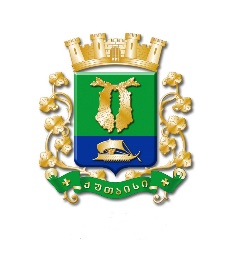 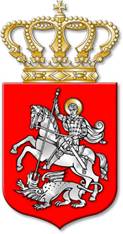 ს  ა  ქ  ა  რ  თ  ვ  ე  ლ  ოქალაქ  ქუთაისის  მუნიციპალიტეტის  საკრებულოგ  ა  ნ  კ  ა  რ  გ  უ  ლ  ე  ბ  ა№   401   ქალაქი  ქუთაისი		28		ივლისი		2021  წელიახალი კორონავირუსის („COVID-19“) გავრცელების გამო, 2021 წლის 3 მაისიდან 2021 წლის 12 მაისის ჩათვლით პერიოდში, ქალაქ ქუთაისში M2 (ავტობუსები 5 ტონამდე სრული მასით) და M3 (ავტობუსები 5 ტონაზე მეტი სრული მასით) კატეგორიების ავტოსატრანსპორტო საშუალებებით  მომსახურების გამწევი კომპანიების ქალაქ ქუთაისის მუნიციპალიტეტის ადმინისტრაციულ საზღვრებში რეგულარული სამგზავრო გადაყვანის მარშრუტებზე ნებართვის გაცემის ფასის გადახდის ვალდებულებისაგან გათავისუფლებისა და 2021 წლის პირველ ივლისამდე ქალაქ ქუთაისის მუნიციპალიტეტის ადმინისტრაციულ საზღვრებში რეგულარული სამგზავრო გადაყვანის მარშრუტებზე ნებართვის გაცემის ფასის გადაუხდელობით დაგროვილი დავალიანების გადახდისათვის საშეღავათო პერიოდის განსაზღვრის შ ე ს ა ხ ე ბ	საქართველოს ორგანული კანონის „ადგილობრივი თვითმმართველობის კოდექსი“ მე-16 მუხლის მე-2 პუნქტის „ლ“ ქვეპუნქტის, 24-ე მუხლის პირველი პუნქტის „დ“ ქვეპუნქტის „დ.ბ“ ქვეპუნქტის, საქართველოს კანონის „საქართველოს ზოგადი ადმინისტრაციული კოდექსი“ 54-ე მუხლის მე-2 პუნქტისა და „იზოლაციისა და კარანტინის წესების დამტკიცების შესახებ“ საქართველოს მთავრობის 2020 წლის 23 მაისის №322 დადგენილებით დამტკიცებული „იზოლაციისა და კარანტინის წესების“ მე-2 მუხლის „72“ პუნქტის  საფუძველზე:მუხლი 1. 2021 წლის 3 მაისიდან 2021 წლის 12 მაისის ჩათვლით პერიოდში, ქალაქ ქუთაისში, M2 (ავტობუსები 5 ტონამდე სრული მასით) და M3 (ავტობუსები 5 ტონაზე მეტი სრული მასით) კატეგორიების ავტოსატრანსპორტო საშუალებებით მომსახურების გამწევი კომპანიები გათავისუფლდნენ ქალაქ ქუთაისის მუნიციპალიტეტის ადმინისტრაციულ საზღვრებში რეგულარული სამგზავრო გადაყვანის მარშრუტებზე ნებართვის გაცემის ფასის გადახდის ვალდებულებისაგან. მუხლი 2. ქალაქ ქუთაისში, M2 (ავტობუსები 5 ტონამდე სრული მასით) და M3 (ავტობუსები 5 ტონაზე მეტი სრული მასით) კატეგორიების ავტოსატრანსპორტო საშუალებებით მომსახურების გამწევ კომპანიებს 2021 წლის პირველ ივლისამდე ქალაქ ქუთაისის მუნიციპალიტეტის ადმინისტრაციულ საზღვრებში რეგულარული სამგზავრო გადაყვანის მარშრუტებზე ნებართვის გაცემის ფასის გადაუხდელობით დაგროვილი დავალიანების გადახდისათვის  განესაზღვროთ საშეღავათო პერიოდი 2021 წლის ბოლომდე.მუხლი 3. განკარგულება შეიძლება გასაჩივრდეს, კანონით დადგენილი წესით, ქუთაისის საქალაქო სასამართლოში (ვ.კუპრაძის ქუჩა №11), მისი გაცნობიდან ერთი თვის ვადაში.მუხლი 4. განკარგულება ძალაში შევიდეს კანონით დადგენილი წესით. საკრებულოს  თავმჯდომარე			ირაკლი  შენგელია